Žádost o přijetí k základnímu vzdělávání 
pro školní rok 2024/2025									         Evidenční číslo: …….../2024Podpis zákonných zástupců: ..…………................  ,  …..………………………. V Hlučíně, dne:                               2024                                    Zapsal: Zákonní zástupci jsou povinni informovat školu o jakýchkoliv zvláštnostech – fyzických, psychických. Jsou povinni sdělit, zda je dítě v péči neurologa, psychiatra apod.Osobní údaje jsou zpracovávány pro účely vedení povinné dokumentace školy podle zákona č. 561/2004 Sb. školského zákona v platném znění (tj. plnění právní povinnosti), vedení nezbytné zdravotní dokumentace a psychologických vyšetření, pro přijímací řízení na střední školy, úrazové pojištění žáků a pro účely související s chodem školy a akce pořádané školou. Souhlas poskytuji na celé období školní docházky a zákonem stanovenou dobu, po kterou se tato dokumentace ve škole archivuje. Škola nesmí bez zákonem stanovených případů tyto údaje poskytnout dalším osobám a úřadům.Správcem osobních údajů je Základní škola Hlučín, Hornická 7, okres Opava, příspěvková organizace. Zpracovávané osobní údaje jsou ukládány po dobu stanovenou dle zákona č. 561/2004 Sb. školského zákona v platném znění. Rozsah zpracovávaných osobních údajů je dán tímto formulářem. Pověřenec pro ochranu osobních údajů.: Luděk Mandok, ludek.mandok@autocont.cz.Na základě Obecného nařízení o ochraně osobních údajů (GDPR) máte právo na přístup ke svým osobním údajům, právo požadovat opravu svých osobních údajů, právo na výmaz osobních údajů (pokud jsou dány důvody), právo na omezení zpracování osobních údajů, právo na přenositelnost osobních údajů a právo podat proti Správci osobních údajů stížnost.  V případě, že budete mít jakékoliv otázky ohledně osobních údajů nebo výkonu Vašich práv neváhejte kontaktovat naše pracovníky, kteří jsou plně připraveni poskytnout Vám plný informační servis nebo pomoci s plněním Vašich práv. V takových případech kontaktujte: Luděk Mandok, ludek.mandok@autocont.cz.Základní škola Hlučín, Hornická 7
okres Opava, příspěvková organizace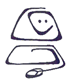 Hornická 7, 748 01 Hlučín, Tel./fax: 595 041 377, e-mail: hlucin@zshornicka.czJméno a příjmení dítěte:Jméno a příjmení dítěte:Jméno a příjmení dítěte:Jméno a příjmení dítěte:Jméno a příjmení dítěte:Jméno a příjmení dítěte:Datum narození:Datum narození:Datum narození:Datum narození:Rodné číslo:Rodné číslo:Rodné číslo:Rodné číslo:Místo narození:Místo narození:Místo narození:Místo narození:Okres:Okres:Okres:Okres:Národnost:Národnost:Národnost:Národnost:Státní občanství:Státní občanství:Státní občanství:Státní občanství:Bydliště:Bydliště:Bydliště:Bydliště:PSČ:PSČ:PSČ:PSČ:Pojišťovna:Pojišťovna:Pojišťovna:Pojišťovna:Jméno a příjmení matky:Jméno a příjmení matky:Jméno a příjmení matky:Jméno a příjmení matky:Jméno a příjmení matky:Jméno a příjmení matky:Bydliště (pokud není shodné s bydlištěm žáka):Bydliště (pokud není shodné s bydlištěm žáka):Bydliště (pokud není shodné s bydlištěm žáka):Bydliště (pokud není shodné s bydlištěm žáka):Bydliště (pokud není shodné s bydlištěm žáka):Bydliště (pokud není shodné s bydlištěm žáka):Bydliště (pokud není shodné s bydlištěm žáka):Bydliště (pokud není shodné s bydlištěm žáka):Mobil:Email:Email:Jméno a příjmení otce:Jméno a příjmení otce:Jméno a příjmení otce:Jméno a příjmení otce:Jméno a příjmení otce:Bydliště (pokud není shodné s bydlištěm žáka):Bydliště (pokud není shodné s bydlištěm žáka):Bydliště (pokud není shodné s bydlištěm žáka):Bydliště (pokud není shodné s bydlištěm žáka):Bydliště (pokud není shodné s bydlištěm žáka):Bydliště (pokud není shodné s bydlištěm žáka):Bydliště (pokud není shodné s bydlištěm žáka):Bydliště (pokud není shodné s bydlištěm žáka):Mobil:Email:Email:Mateřská škola:Mateřská škola:Mateřská škola:Ano (adresa): Ano (adresa): Ano (adresa): Ano (adresa): Ano (adresa): Ano (adresa): Ano (adresa): Ano (adresa): Ano (adresa): Bude navštěvovat ŠD:Bude navštěvovat ŠD:Bude navštěvovat ŠD:Bude navštěvovat ŠD:Bude navštěvovat ŠD:Zdravotní stav:Zdravotní stav:Zdravotní stav:Výslovnost:Výslovnost:Loňský odklad:Loňský odklad:Loňský odklad:Zákonní zástupci žádají o odklad školní docházky:Zákonní zástupci žádají o odklad školní docházky:Zákonní zástupci žádají o odklad školní docházky:Zákonní zástupci žádají o odklad školní docházky:Zákonní zástupci žádají o odklad školní docházky:Zákonní zástupci žádají o odklad školní docházky:Zákonní zástupci žádají o odklad školní docházky:Zákonní zástupci žádají o odklad školní docházky:Zákonní zástupci žádají o odklad školní docházky:Zákonní zástupci žádají o odklad školní docházky: